Submitting theOracle Cloud Finance Approver Change Request FormProcessing Time: The Access Team is allowed up to 5 business days to complete processing.Normal processing time is within 24 hours of receipt.NO Notification of Completion will be sent.** Please Note: Employees listed must already haveActive Working Access to Oracle Cloud’sExpense Management application or RU GL User role.Changing the Finance Approver does not give Employees access to any applications.If Employees do not have active working access to Expense Management or RU GL User,please use the Expense Management form or General Access form.If more than fifteen (15) Finance Approver changes are needed, multiple forms will not be accepted.	1.	Fill out Requestor section of the form.	2.	Type “See Attached Spreadsheet” on Line 1, and obtain required signature(s).	3.	Create an original Excel spreadsheet (xlsx file) containing the same four (4) fields as on the form.		a.	Include only those employees whose Finance Approver needs to be changed.	4.	Email a PDF of the form AND the original Excel Spreadsheet to cloudaccess@finance.rutgers.edu.Status for All Listed Employees MUST Be ACTIVE.Requesting Finance Approver Changes:Read the instructions on the form.Requestor Information:  All fields are required.  Information will be VERIFIED.For each Employee:Enter the Employee’s full, formal name.Enter the Employee’s Employee ID number (8 digits, no letters).Enter the Finance Approver’s full, formal name.Enter the Finance Approver’s Employee ID number (8 digits, no letters)Review and Approval (Required Signatures)If required by the Department (FASN, Libraries, SAS, SEBS), requests for changes to Finance Approvers must be reviewed and approved by the Department’s Business Manager.The review and approval (via signature) of a Dean, Director, or Department Chair
(Class 1, Grade 8 or above; or Class 1, Grade 33S or above) is required and will be VERIFIED.Requests for changes will not be processed without signature(s).Completed forms should be scanned as PDFs and emailed to: cloudaccess@finance.rutgers.edu.Do not include this Instruction sheet.Questions?  Email cloudaccess@finance.rutgers.edu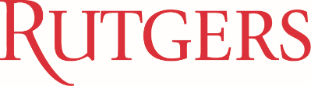 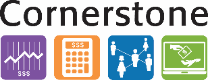 Oracle Cloud Finance Approver Change RequestNOTE: Changing the Finance Approver does NOT give Employees access to any applications.Use MicroSoft Word to fill out this form.  Tab between fields.Please list ONLY those Employees whose Finance Approver needs to be changed.Please use full, formal names.The person who signs this form as Dean, Director, or Department Head MAY NOT be listed as a New Finance Approver.After obtaining required signature(s), email PDF of form to: cloudaccess@finance.rutgers.edu for processing.Email subject line: Finance Approver Changes.RequestorApplicant Information (Please Print) – ALL Fields are Required.		Effective Date:       	Name:       		Employee ID (8-digits):      	■Title:       		UDO Number:      	□Unit Name:       		Employee Class:      	Division Name:      		Phone:      	Org Name:      		Email Address:      	□Campus Address:      		Net ID (in CAPS):      	□Please Note: Multiple forms will not be accepted.  If more than fifteen (15) Finance Approver changes are needed:Type “See Attached Spreadsheet” on Line 1, obtain required signature(s), email this form and Excel spreadsheet for all changes.	Employee Name		Employee ID		New Finance Approver Name 		Employee ID1								2								3								4								5								6								7								8								9								10								11								12								13								14								15								PRINT – 							Optional - Business Manager		NetID		Signature		Date	PRINT – 							Required - Dean, Director, Dept Chair 		NetID		Signature (Required)		Date	BPO Approval: ________________________________________________ Date ____________ Processed by _____________________ Date 	